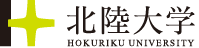 ＜初級リーディング部門＞＜中級リーディング部門＞＜スピーキング部門＞第３回全国高校生中国語発表会開催要項１．目　的　　（１）全国の高等学校における中国語学習の振興　　　　　　　（２）日中両国間の相互理解と友好の促進　　　　　　　（３）全国で中国語を学習している高校生間の交流２．開催日時　平成30年2月3日（土）【スケジュール】12：30～12：55　 受付13：00～　　　　 関係者挨拶、審査員紹介13：15～15：00　 発表初級リーディング部門中級リーディング部門スピーチ部門15：30～16：10　 講評、結果発表、表彰式、閉会３．開催会場　北陸大学太陽が丘キャンパス１号棟２０１Ｆ４．参加資格　※高等専門学校に在籍する方は1～３年生まで参加可。以下の項目の条件を全て満たしている者　＜リーディング部門＞①日本の高等学校の在籍者で、中国語を学んでいる者②中国語が公用語として使用されている国や地域に１カ月以上滞在していないこと③中国語を母国語としない者＜スピーチ部門＞①日本の高等学校に在籍している全ての者（※リーディング部門参加資格②③にあてはまる方は、ぜひこちらにご参加ください）５．申込方法参加を希望する生徒を確認された上で、別紙「参加申込書」にご記入の上、FAXまたは郵送にて発送ください。なお、お手数ですが、担当の先生は氏名をご記入の上、当日引率をお願いいたします。出場者および引率の先生の交通費については、一部を北陸大学が負担いたします。【交通費補助額（1人あたり）】　（＊参加者の現住所を基準とします）金沢市内　：1,000円　　（金沢以外の）石川：2,000円富山・福井：3,000円　　信越・近畿・東海：5,000円上記以外 ：10,000円＊本学のバスを往復利用する場合は支給できませんのでご了承ください。＊１校の補助上限は3万円とします（例：1万円補助対象になる高等学校から4人以上参加申し込みされた場合でも、補助は3万円となります。引率者は各校１名のみ、生徒と同額を補助しますが、引率者分は各校補助上限の3万円には含みません）。６．申込締切　　平成29年12月25日（月）７．申込の注意事項一人一課題文の発表とします。・リーディング部門は、次の規定に基づき、申し込みをしてください。　初級リーディング部門…今年度を含めて、通算で週3単位以下（3単位含む）の履修者中級リーディング部門…今年度を含めて、通算で週4単位以上（4単位含む）の履修者　　・スピーチ部門　　　この部門は、「４．参加資格リーディング部門②、③」の適用は受けません。　　・参加希望者が参加を申し込み、締め切り後に人数が極端に少ない部門が発生した場合は部門を変更していただく場合があります。８．発表方法　　それぞれの部門の課題文を発表します。　　　　　　　　初級・中級リーディングの課題文は添付の通りです。・初級リーディング（朗読）部門　…課題文（１）の朗読・中級リーディング（朗読）部門　…課題文（２）の朗読・スピーチ部門　…対外未発表で、テーマを「中国と日本」とする文の暗唱とQ＆A、原稿は400字以上600字以内、発表時間3分まで。日中両文を電子原稿（rich text形式で保存し、添付ファイルで発送）を平成30年1月26日（金）までにhu-conf@hokuriku-u.ac.jp　宛に発送してください。９．審　査　　石川県日中友好協会　　　　　　　　　会　長　　　木本　俊夫　ＮＰＯ法人日本海国際交流センター　  理事長　　　古賀　克己北陸大学　国際交流センター　　センター長・教授　笠原　祥士郎北陸大学　国際ｺﾐｭﾆｭｹｰｼｮﾝ学部　　　　教　授　　　村田　和弘北陸大学　孔子学院　　　　　　　　　副学院長　　趙　煒宏北陸大学　孔子学院　　　　　　　　　講　師　　　厲　堅北陸大学　孔子学院　　　　　　　　　講　師　　　計　麗屏１０．審査基準　リーディング部門（朗読）　　　　…発音、表現力　　　　　　　　スピーチ部門（対外未発表のもの）…発音、内容、暗記、表現力、Ｑ＆Ａ１１．表　彰　（１）各部門で１位～３位の入賞者を選出。表彰し、副賞を贈呈します。　　　　　　　（２）入賞者以外の出場者には、参加賞をお渡しします。主催：北陸大学   協力：北陸大学孔子学院後援：石川県日中友好協会、NPO法人日本海国際交流センター、㈱三省堂、㈱北國新聞社